Fel a Netre, öregem!10 fordulóból álló játékos fejtörő2024. április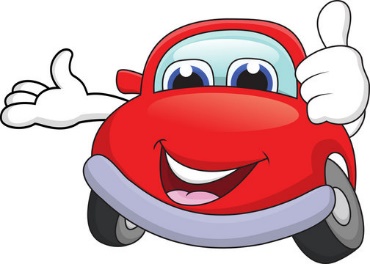 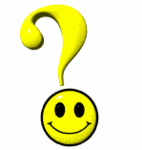 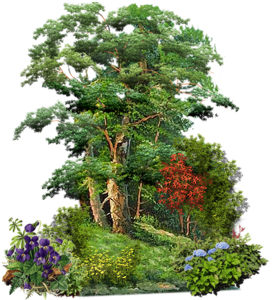 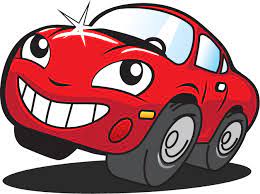 1.Milyen fákat nevezne     „Hibaku Jumoku”-nak?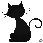 Hol találhatóak ezek, hány fafajta mennyi egyede tartozik ide?	Mitől kül  n nleges  a Bor     eoi kámfor (maláj kámfor vagy szumátrai kámfor) fa?2.A külö     leges luxus lakás a területén kan    argó folyóról elnevezett Beckham Creek Cave Lodge nevet viseli. Mitől k    lönleges ez a lakás?Hol található a „bevándorlók autópályája” Rodovia dos Imigrantes-, melyik két várost köti össze?Keresem azt az olasz kisvárost, melynek légifelvétele egy emberi alakzatot ábrázol. Nevezze meg a települést!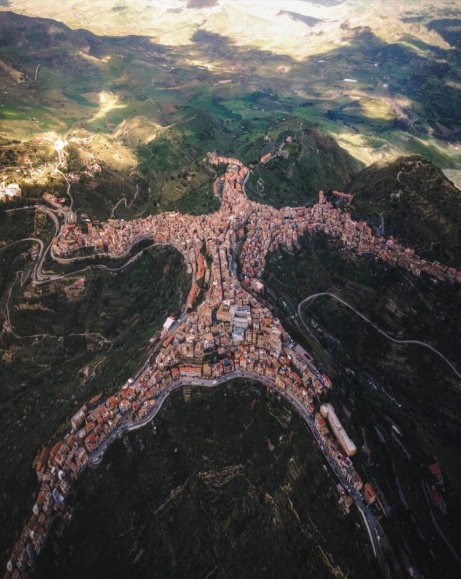 3.Hol találom azt a fát, amelyen egyszerre 40 különböző gyümölcs tere     ?Milyen néven ismerjük a világ leghangosabb m    darát, kiáltásait hány de    ibellel hallhatjuk?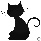 Miért nincs Páriz     ban egyetlen STOP tábla sem?4.Mit jelképez az Audi emblémáját al  o otó egymást metsző négy kör?A világ legkülönlegesebb egyetlen típust gyártó autómárkáját egy 1985-ben bemutatott film tette híressé. Melyik ez a m   rrka?Milyen termék gyártásával kezdte a munkát a Toyota márka ké       alapítója?5.Mikor alakult meg az Rolls-Royce autó márka, melyik évben, és milyen néven került piacra az első autójuk?Az autóknak 3 legendás jelképet kell mindenképpen viselniük. Melyek ezek?Az autó orrát díszítő jelképnek legendás története van. Kérem röviden ismertesse!6.Mi köze az egyik cégalapítónak a La Manche c     atornához?Szintén ő volt, aki 1906-ban autóval nyerte meg a világ leghíresebb motorversenyét. Mi volt e    ?Hobbija okozta a halálát is. Mi történt?7.Mi a különlegess     ge a mai Rolls-Royce kerékközepének?Tü     kmenisztánban miért tilos a fekete autó?M     lyik évben történt az első közleke    ési baleset és az első halálos közleked     si baleset a világon?8.A felsorolt autó már      ák egy-egy filmben szerepeltek és váltak ikonikussá. Í   j ja a filmcímeket a márkák m     llé!Puma Dune Buggy1968-as Ford Mu     tang GT FastbackSubaru Impre    a9.V      l        swagen   Bee       leMini Cooper S“Pursuit Special” V8 Interceptor10.Citroen 2CV     s       on    Marti       DB5Pont      ac Firebird Trans amHelyettesítse be a megfelelő betűket a macska szimbólumok alá, majd írja a vonalra a megfejtést!